                                                                                                                                                                                                           م.د. سهاد جواد الساكني                                                                                                                                                                                              رئيس قسم التربية الاسرية والمهن الفنية((  المرحلة الاولى  ))((  المرحلة الاولى  ))((  المرحلة الاولى  ))((  المرحلة الاولى  ))((  المرحلة الاولى  ))((  المرحلة الاولى  ))((  المرحلة الاولى  ))((  المرحلة الاولى  ))((  المرحلة الاولى  ))((  المرحلة الاولى  ))((  المرحلة الاولى  ))((  المرحلة الاولى  )) الفصل الاول / مواد الكورس الاول الفصل الاول / مواد الكورس الاول الفصل الاول / مواد الكورس الاول الفصل الاول / مواد الكورس الاول الفصل الاول / مواد الكورس الاول الفصل الاول / مواد الكورس الاولالفصل الثاني / مواد الكورس الثانيالفصل الثاني / مواد الكورس الثانيالفصل الثاني / مواد الكورس الثانيالفصل الثاني / مواد الكورس الثانيالفصل الثاني / مواد الكورس الثانيالفصل الثاني / مواد الكورس الثانيتاسم المادةالنظريالعمليالمجموعاسم المادة باللغة الانكليزيةتاسم المادةالنظريالعمليالمجموعاسم المادة باللغة الانكليزية1تربية اسلامية (اصول دين )-2Islamic Education1تربية اسلامية (اصول دين )2-2Islamic Education2صحة مجتمع-2Community health2لغة انكليزية2-2English Language3علاقات عائلية-2Family ties3اصول تربية2-2Foundations of Education4حاسبات-2Computer4علم نفس نمو3-2Psychology growth5علم النفس العام-3General Psychology5تاريخ حضارة (فن حديث)2-2The history of civilization (modern art)6تاريخ حضارة (فن قديم)-2The history of civilization (Old art)6لغة عربية2-2Arabic Language7تعليم اساس-2The foundation of education7رسم هندسي112Engineering Drawing8تذوق فني-2Artistic taste8فن بيئي2-2Environmental art9مبادئ حقوق الانسان-2Human rights principles9خط وزخرفة112Line and Decorationالمجموعالمجموع019المجموع المجموع 17219((  المرحلة الثانية  ))((  المرحلة الثانية  ))((  المرحلة الثانية  ))((  المرحلة الثانية  ))((  المرحلة الثانية  ))((  المرحلة الثانية  ))((  المرحلة الثانية  ))((  المرحلة الثانية  ))((  المرحلة الثانية  ))((  المرحلة الثانية  ))((  المرحلة الثانية  ))((  المرحلة الثانية  ))الفصل الثالث /  مواد الكورس الاولالفصل الثالث /  مواد الكورس الاولالفصل الثالث /  مواد الكورس الاولالفصل الثالث /  مواد الكورس الاولالفصل الثالث /  مواد الكورس الاولالفصل الثالث /  مواد الكورس الاولالفصل الرابع  / مواد الكورس الثانيالفصل الرابع  / مواد الكورس الثانيالفصل الرابع  / مواد الكورس الثانيالفصل الرابع  / مواد الكورس الثانيالفصل الرابع  / مواد الكورس الثانيالفصل الرابع  / مواد الكورس الثانيتاسم المادةالنظريالعمليالمجموعاسم المادة باللغة الانكليزيةتاسم المادةالنظريالعمليالمجموعاسم المادة باللغة الانكليزية1لغة اانكليزية2-21ادارة منزل2-2HOME Administration2لغة عربية2-2Arabic Language2ارشاد تربوي2-2School counselor3علم نفس تربوي3-3Educational Psychology3حاسبات112Computer4صحة نفسية2-2Mental Health4حياكة سجاد112Weaving carpets5احصاء تربوي2-2Educational Statistics (NBS)5خياطة اولية (بنات)123Preliminary sewing (Girls)6التخطيط123Planning 6تطريز ( بنات )112Embroidery (Girls)7مبادئ خياطة (بنات)123Principles sewing (Girls)7مبادئ نجارة (بنين)133Carpentry principles (boys)8مكملات ملابس(بنات)-22Wear supplements (Girls)8صيانة اجهزة 113Equipment maintenance9مكرميات ( بنات )112Makrame, (Girls)9تربية صحية2-2Health education10اشغال معادن(بنين)123Metal Works (boys))10فن التعامل الجمالي2-2The art of dealing aesthetic11منسوجات (بنين)112Textiles  (boys)11الديمقراطية2-2Democracy12تخريم خشب(بنين)112Punching Wood  (boys)11الديمقراطية2-2Democracyالمجموعالمجموع171128توحد عدد ساعات المادة المشتركة بين البنات والبنينالمجموعالمجموع16925توحد عدد ساعات المادة المشتركة بين البنات والبنين((  المرحلة الثالثة ))((  المرحلة الثالثة ))((  المرحلة الثالثة ))((  المرحلة الثالثة ))((  المرحلة الثالثة ))((  المرحلة الثالثة ))((  المرحلة الثالثة ))((  المرحلة الثالثة ))((  المرحلة الثالثة ))((  المرحلة الثالثة ))((  المرحلة الثالثة ))((  المرحلة الثالثة ))الفصل الخامس  /  مواد الكورس الاولالفصل الخامس  /  مواد الكورس الاولالفصل الخامس  /  مواد الكورس الاولالفصل الخامس  /  مواد الكورس الاولالفصل الخامس  /  مواد الكورس الاولالفصل الخامس  /  مواد الكورس الاولالفصل السادس /  مواد الكورس الثانيالفصل السادس /  مواد الكورس الثانيالفصل السادس /  مواد الكورس الثانيالفصل السادس /  مواد الكورس الثانيالفصل السادس /  مواد الكورس الثانيالفصل السادس /  مواد الكورس الثانيتاسم المادةالنظريالعمليالمجموعاسم المادة باللغة الانكليزيةتاسم المادةالنظريالعمليالمجموعاسم المادة باللغة الانكليزية1ديكور منزلي2-2Home décor1تقنيات تربوية2-2Educational techniques2مناهج بحث3-3Search methods2نصوص انكليزي2-2English texts3قياس وتقويم3-3Measuring and evaluating3حاسبات112Computer4وسائل اتصال3-3Means of communication4منهج تحليل كتاب2-2Book analysis approach5خياطة متقدمة (بنات)123Advanced sewing (Girls)5لغة عربية2-2Arabic Language6قوالب عامة (بنات)113General Templates (Girls)6حياكة ( بنات )112Knitting (Girls)7صناعة زهور (بنات)-22Flowers industry (Girls)7صناعات غذائية (بنات)112Food industry (Girls)8تغذية عامة ( بنين )2-2General Nutrition (Benin)8قوالب متخصصة (بنات)123Specialized templates (Girls)9مبادئ الحدادة (بنين)112Principles blacksmithing (boys)9اشغال يدوية  (بنات)-33Handicrafts (Girls)10جلود( بنين )-33Skins  (boys)10اشغال يدوية (بنين)-33Handicrafts  (boys)11طرائق تدريس عامة2-2General methods of teaching11نجارة متقدمة  (بنين)-22Advanced Carpentry (boys)المجموعالمجموع18927توحد عدد ساعات المادة المشتركة بين البنات والبنين.13حدادة متقدمة123Advanced Blacksmithالمجموعالمجموع18927توحد عدد ساعات المادة المشتركة بين البنات والبنين.14مشاهدة-44Showالمجموعالمجموع18927توحد عدد ساعات المادة المشتركة بين البنات والبنين.المجموعالمجموع131932توحد عدد ساعات المادة المشتركة بين البنات والبنين.((  المرحلة الرابعة ))((  المرحلة الرابعة ))((  المرحلة الرابعة ))((  المرحلة الرابعة ))((  المرحلة الرابعة ))((  المرحلة الرابعة ))((  المرحلة الرابعة ))((  المرحلة الرابعة ))((  المرحلة الرابعة ))((  المرحلة الرابعة ))((  المرحلة الرابعة ))((  المرحلة الرابعة ))الفصل السابع /   مواد الكورس الاولالفصل السابع /   مواد الكورس الاولالفصل السابع /   مواد الكورس الاولالفصل السابع /   مواد الكورس الاولالفصل السابع /   مواد الكورس الاولالفصل السابع /   مواد الكورس الاولالفصل الثامن  / مواد الكورس الاولالفصل الثامن  / مواد الكورس الاولالفصل الثامن  / مواد الكورس الاولالفصل الثامن  / مواد الكورس الاولالفصل الثامن  / مواد الكورس الاولالفصل الثامن  / مواد الكورس الاولتاسم المادةالنظريالعمليالمجموعاسم المادة باللغة الانكليزيةتاسم المادةالنظريالعمليالمجموعاسم المادة باللغة الانكليزية1لغة عربية2-2Arabic Languageتطبيق12Application2حاسبات112Computerتطبيق12Application3فلسفة تربية2-3Educational Philosophyتطبيق12Application4ادارة واشراف3-3Management and supervisionتطبيق12Application5تصميم فني بالحاسوب112Art computer designتطبيق12Application6تحليل اعمال2-2Business analysisتطبيق12Application7طباعة اقمشة123Print Fabricsتطبيق12Application8اشغال يدوية (بنات)-22Handicrafts (Girls)تطبيق12Application9اشغال يدوية(بنين)-22Handicrafts   (boys)تطبيق12Application10طرائق تدريس خاصة2-2Private teaching methodsتطبيق12Application11مشروع بحث-33Research Projectتطبيق12Application141125توحد عدد ساعات المادة المشتركة بين البنات والبنين.تطبيق12Application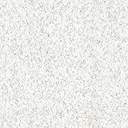 